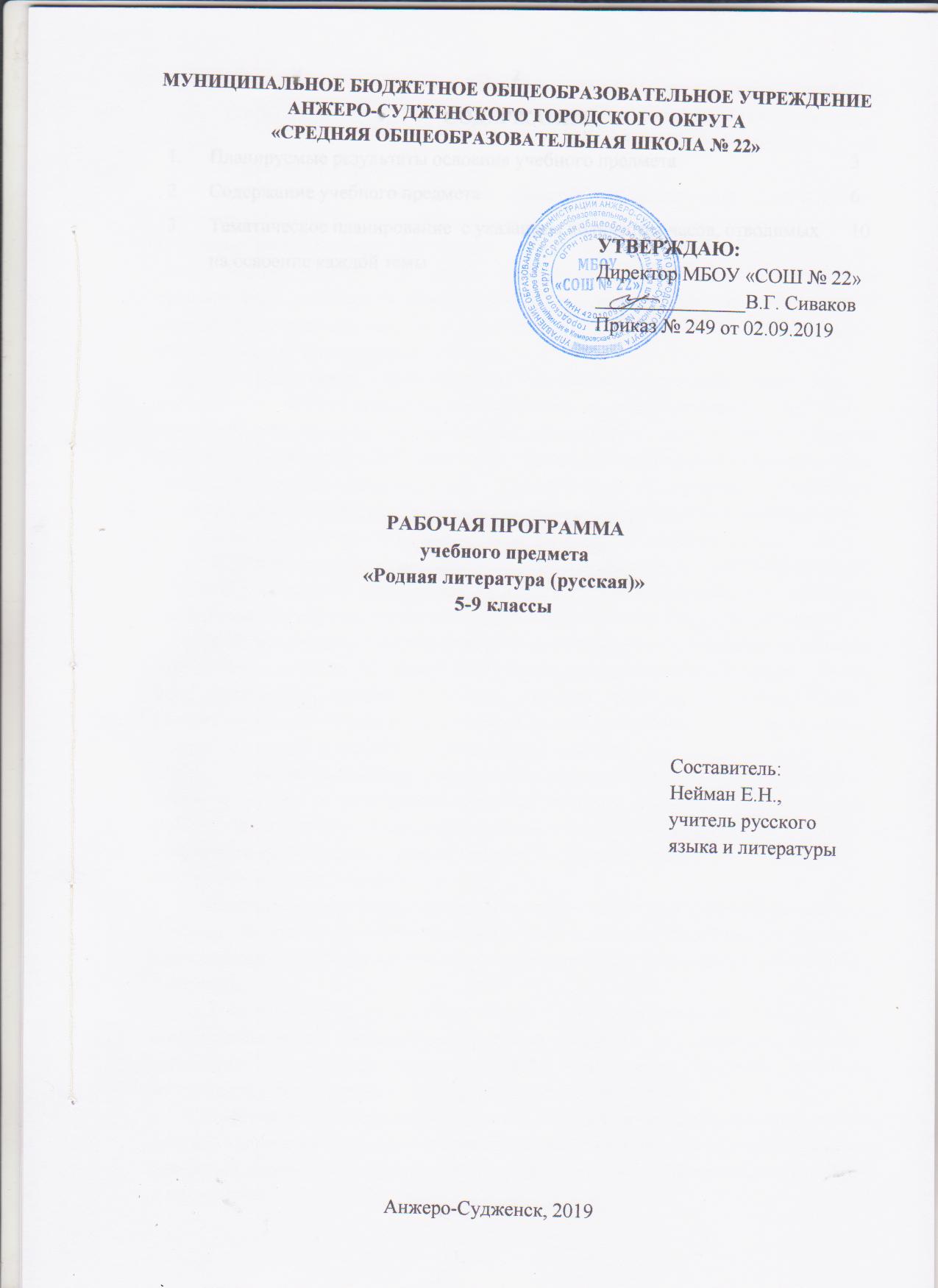 СОДЕРЖАНИЕ1. ПЛАНИРУЕМЫЕ РЕЗУЛЬТАТЫ ОСВОЕНИЯ УЧЕБНОГО ПРЕДМЕТАЛичностные результаты:1) воспитание российской гражданской идентичности: патриотизма, уважения к Отечеству, прошлое и настоящее многонационального народа России; осознание своей этнической принадлежности, знание истории, языка, культуры своего народа, своего края, основ культурного наследия народов России и человечества; усвоение гуманистических, демократических и традиционных ценностей многонационального российского общества; воспитание чувства ответственности и долга перед Родиной;2) формирование ответственного отношения к учению, готовности и способности, обучающихся к саморазвитию и самообразованию на основе мотивации к обучению и познанию, осознанному выбору и построению дальнейшей индивидуальной траектории образования на базе ориентировки в мире профессий и профессиональных предпочтений с учетом устойчивых познавательных интересов, а также на основе формирования уважительного отношения к труду, развития опыта участия в социально значимом труде;3) формирование целостного мировоззрения, соответствующего современному уровню развития науки и общественной практики, учитывающего социальное, культурное, языковое, духовное многообразие современного мира;4) формирование осознанного, уважительного и доброжелательного отношения к другому человеку, его мнению, мировоззрению, культуре, языку, вере, гражданской позиции, к истории, культуре, религии, традициям, языкам, ценностям народов России и народов мира; готовности и способности вести диалог с другими людьми и достигать в нем взаимопонимания;5) освоение социальных норм, правил поведения, ролей и форм социальной жизни в группах и сообществах, включая взрослые и социальные сообщества; участие в школьном самоуправлении и общественной жизни в пределах возрастных компетенций с учетом региональных, этнокультурных, социальных и экономических особенностей;6) развитие морального сознания и компетентности в решении моральных проблем на основе личностного выбора, формирование нравственных чувств и нравственного поведения, осознанного и ответственного отношения к собственным поступкам;7) формирование коммуникативной компетентности в общении и сотрудничестве со сверстниками, детьми старшего и младшего возраста, взрослыми в процессе образовательной, общественно полезной, учебно-исследовательской, творческой и других видов деятельности;8) формирование ценности здорового и безопасного образа жизни; усвоение правил индивидуального и коллективного безопасного поведения в чрезвычайных ситуациях, угрожающих жизни и здоровью людей, правил поведения на транспорте и на дорогах;9) формирование основ экологической культуры, соответствующей современному уровню экологического мышления, развитие опыта экологически ориентированной рефлексивно-оценочной и практической деятельности в жизненных ситуациях;10) осознание значения семьи в жизни человека и общества, принятие ценности семейной жизни, уважительное и заботливое отношение к членам своей семьи;11) развитие эстетического сознания через освоение художественного наследия народов России и мира, творческой деятельности эстетического характера.Метапредметные результаты:1) умение самостоятельно определять цели обучения, ставить и формулировать новые задачи в учебе и познавательной деятельности, развивать мотивы и интересы своей познавательной деятельности;2) умение самостоятельно планировать пути достижения целей, в том числе альтернативные, осознанно выбирать наиболее эффективные способы решения учебных и познавательных задач;3) умение соотносить свои действия с планируемыми результатами, осуществлять контроль своей деятельности в процессе достижения результата, определять способы действий в рамках предложенных условий и требований, корректировать свои действия в соответствии с изменяющейся ситуацией;4) умение оценивать правильность выполнения учебной задачи, собственные возможности ее решения;5) владение основами самоконтроля, самооценки, принятия решений и осуществления осознанного выбора в учебной и познавательной деятельности;6) умение определять понятия, создавать обобщения, устанавливать аналогии, классифицировать, самостоятельно выбирать основания и критерии для классификации, устанавливать причинно-следственные связи, строить логическое рассуждение, умозаключение (индуктивное, дедуктивное, по аналогии) и делать выводы;7) умение создавать, применять и преобразовывать знаки и символы, модели и схемы для решения учебных и познавательных задач;8) смысловое чтение;9) умение организовывать учебное сотрудничество и совместную деятельность с учителем и сверстниками; работать индивидуально и в группе: находить общее решение и разрешать конфликты на основе согласования позиций и учета интересов; формулировать, аргументировать и отстаивать свое мнение.10) умение осознанно использовать речевые средства в соответствии с задачей коммуникации для выражения своих чувств, мыслей и потребностей для планирования и регуляции своей деятельности; владение устной и письменной речью, монологической контекстной речью;11) формирование и развитие компетентности в области использования             информационно-коммуникационных технологий (далее – ИКТ). Развитие мотивации к овладению культурой активного пользования словарями и другими поисковыми системами;12) формирование и развитие экологического мышления, умение применять его в познавательной, коммуникативной, социальной практике и профессиональной ориентации.Предметные результаты:1) осознание значимости чтения и изучения родной литературы для своего дальнейшего развития; формирование потребности в систематическом чтении как средстве познания мира и себя в этом мире, гармонизации отношений человека и общества, многоаспектного диалога;2) понимание родной литературы как одной из основных национально-культурных ценностей народа, как особого способа познания жизни;3) обеспечение культурной самоидентификации, осознание коммуникативно-эстетических возможностей родного языка на основе изучения выдающихся произведений культуры своего народа, российской и мировой культуры;4) воспитание квалифицированного читателя со сформированным эстетическим вкусом, способного аргументировать свое мнение и оформлять его словесно в устных и письменных высказываниях разных жанров, создавать развернутые высказывания аналитического и интерпретирующего характера, участвовать в обсуждении прочитанного, сознательно планировать свое досуговое чтение;5) развитие способности понимать литературные художественные произведения, отражающие разные этнокультурные традиции;6) овладение процедурами смыслового и эстетического анализа текста на основе понимания принципиальных отличий литературного художественного текста от научного, делового, публицистического и т.п., формирование умений воспринимать, анализировать, критически оценивать и интерпретировать прочитанное, осознавать художественную картину жизни, отраженную в литературном произведении, на уровне не только эмоционального восприятия, но и интеллектуального осмысления.2. СОДЕРЖАНИЕ УЧЕБНОГО ПРЕДМЕТАСвоеобразие родной литературы (русской). Родная литература (русская) как национально-культурная ценность народа. Значимость чтения и изучения родной литературы (русской) для дальнейшего развития человека. Родная литература (русская) как способ познания жизни. Своеобразие курса родной литературы (русской). Значение художественного произведения в культурном наследии страны.Русский фольклор «Иван - крестьянский сын и чудо-юдо». Волшебная богатырская сказка героического содержания. Тема мирного труда и защиты родной земли. Иван — крестьянский сын как выразитель основной мысли сказки. Нравственное превосходство главного героя. Герои сказки в оценке автора, народа. Особенности сюжета. «Журавль и цапля», «Солдатская шинель» — народные представления о справедливости, добре и зле в сказках о животных и бытовых сказках. Воплощение в фольклорных произведениях национального характера, народных нравственных ценностей, прославление силы, справедливости, бескорыстного служения Отечеству. Сказка «Два Ивана – солдатских сына». Выразительное чтение произведения. Характеристика героев фольклорных произведений. Героические былины. «Добрыня и змей», «Алеша Попович и Тугарин Змей», «Святогор - богатырь». Фольклорные традиции в русской литературе. Народные песни в произведениях русской литературы.  Роль народных песен («Как во городе было во Казани» и «Не шуми, мати зеленая дубравушка» и другие) в произведениях Пушкина: «Борис Годунов», «Дубровский», «Капитанская дочка», «Бахчисарайский фонтан» или Народные песни как средство раскрытия идейного содержания произведений Пушкина и Некрасова (поэма «Кому на Руси жить хорошо». Фольклор в поэме – это пословицы, сказочные персонажи, загадки).Древнерусская литература. Афанасий Никитин Из «Хождения за три моря». «Подвиг юноши Кожемяки» из сказаний о Святославе. Образное отражение жизни в древнерусской литературе. «Моления Даниила Заточника»- памятник гражданственности, духовности и нравственности.  «Повесть о горе-злосчастии». Тема трагической судьбы молодого поколения, старающегося порвать со старыми формами семейно-бытового уклада, домостроевской моралью. «Сказание о Борисе и Глебе». Тема добра и зла в произведениях древнерусской литературы. А.Никитин. «Хождение за три моря» или «Житие протопопа Аввакума, им самим написанное» - памятник литературы в форме путевых записей, сделанных купцом из Твери Афанасием Никитиным во время его путешествия в индийское государство Бахмани в1468гг. Особенности развития древнерусской литературы. «Задонщина». Тема единения Русской земли.Из литературы XVIII века.Михаил Васильевич Ломоносов. «Лишь только дневный шум умолк…».А.Сумароков. «Эпиграмма».  В.Капнист. «На кончину Гавриила Романовича Державина».  Карамзин Н.М. Повесть «Евгений и Юлия». Произведение «Евгений и Юлия» как оригинальная «русская истинная повесть». Система образов. «История государства Российского» (фрагмент). «Уважение к минувшему» в исторической хронике Н.М.Карамзина. Русские баснописцы 18 века. Басня «Ворона и лиса» В. К. Тредиаковского и А. П. Сумарокова. Из литературы XIX века.Басни. И.А.Крылов. «Лягушки, просящие царя», «Обоз». Историческая основа басен. Толстой Л.Н «Два товарища», «Лгун», «Отец и сыновья». Даль В.И. Сказка «Что значит досуг?». Станюкович К.М. Рассказ «Рождественская ночь». Н.П.Вагнер "Христова детка" или Павел Засодимский «В метель и вьюгу». Рождественские рассказы. Мотив "божественного дитя". Н. Г. Гарин-Михайловский. «Детство Тёмы» (главы «Иванов», «Ябеда», «Экзамены»). Отрочество героя. Годы учебы как череда тяжких испытаний в жизни подростка. Мечты и попытки их реализовать. Жестокое нравственное испытание в главе «Ябеда». Предательство и муки совести героя. Преодоление героем собственных слабостей в главе «Экзамены». Ф.М. Достоевский. «Мальчики». Сострадание и сопереживание в романе Ф.М.Достоевского «Братья Карамазовы». Роль семьи в воспитании ребёнка. Н. Лесков «Человек на часах». Открытость и честность, требовательность к себе, деликатность по отношению к окружающим, уважение к личности и осознание факта неповторимости каждого человека. А.С.Пушкин. «Скупой рыцарь». «Ужасный век, ужасные сердца». «Пиковая дама». Проблема «человек и судьба» в идейном содержании произведения. Система образов-персонажей, сочетание в них реального и символического планов, значение образа Петербурга. И.С.Тургенев. «Бурмистр», Влияние крепостного права на людей. «Певцы». Роль таланта (на выбор). А.П.Чехов. «Тоска», «Размазня». «Смех сквозь слезы». А.И.Куприн. «Изумруд». Сострадание к «братьям нашим меньшим». Бестужев-Марлинский А.А. «Вечер на бивуаке». Лицемерие и эгоизм светского общества и благородство чувств героя рассказа.Поэтический образ Родины.Вяземский П.А. Стихотворение «Первый снег». И. С. Никитин. «Русь», «Сибирь!.. Напишешь это слово…»; М. Ю. Лермонтов. «Москва, Москва! люблю тебя, как сын...» (из поэмы «Сашка»); А. К. Толстой. «Край ты мой, родимый край», «Благовест». Автор и его отношение к родине в строках лирических стихотворений.  Апухтин А.Н. Стихотворение «День ли царит, тишина ли ночная…». Поэтические традиции XIX века в творчестве Апухтина А.Н.Поэзия XIX века.А. Толстой. Слово о поэте. "Князь Михайло Репнин". Исторический рассказ о героическом поступке князя М. Репнина в эпоху Ивана Грозного.Литература XX века.	Пермяк Е.А. Сказка «Березовая роща». Гайдар А.П. «Тимур и его команда». Пантелеев Л. «Шкидские рассказы». Паустовский К.Г. «Заячьи лапы».Пришвин М.М. «Остров спасения» А.И. Приставкин. Рассказ «Золотая рыбка». Основная тематика и нравственная проблематика рассказа. Выразительные средства создания образов. Воспитание чувства милосердия, сострадания, заботы о беззащитном. Ю.Я. Яковлев «Рыцарь Вася». Благородство как следование внутренним нравственным идеалам. А. Алексин «Домашнее сочинение». Взрослые и дети. Радости и огорчения, расставания, сомнения и открытия, пора размышлений о жизни и о себе. Настоящая любовь. Р.П. Погодин «Время говорит – пора». Герои-подростки и их взаимоотношения с родителями в литературе и в жизни. Позиция автора. Взаимопонимание детей и родителей. Доброта и дружба. А.Аверченко. «Вечером». Характеристика раннего творчества писателя. Два мира в рассказе.  «Специалист» или другое произведение писателя. Сатирические и юмористические рассказы писателя. Тонкий юмор и грустный смех писателя.	И.А.Бунин. Рассказы из цикла «Темные аллеи». «Холодная осень». Сатирические произведения. Сатира. Юмор. Тэффи. «Свои и чужие». Проблема взаимоотношений между своими и чужими. М.Зощенко. «История болезни». Средства создания комического в рассказе. А.Грин. «Зеленая лампа». Что нужно человеку для счастья. Глубина философского обобщения в рассказе А. Платонова «В прекрасном и яростном мире». В.Астафьев. «Мальчик в белой рубашке». Трагедия матери, потерявшей ребенка. В.Шукшин. «Критики». Отношения между поколениями, проблема «отцов и детей». Е.Носов. «Трудный хлеб». Уроки нравственности в рассказе. Солженицын А.И. Цикл «Крохотки» – многолетние раздумья автора о человеке, о природе, о проблемах современного общества и о судьбе России. Психологизм рассказа Юрия Казакова «Запах хлеба» (или К.Г.Паустовский. «Телеграмма». Отношение Насти к матери. Смысл названия рассказа).  Толстая Т.Н. «Соня». Мотив времени – один из основных мотивов рассказа. Тема нравственного выбора. Образ «вечной Сонечки». Е. Габова.  Рассказ «Не пускайте Рыжую на озеро». Проблема отсутствия понимания между людьми.Проза о Великой Отечественной войне.Л.Кассиль "Дорогие мои мальчишки» (главы). Изображение жизни мальчишек во время Великой Отечественной войны, история о трудностях, опасностях и приключениях, о дружбе, смелости и стойкости.Д. Гранин и А. Адамович «Блокадная книга». (по выбору). Героизм жителей осажденного фашистами Ленинграда, переживших тяжелейшие блокадные дни. Ю. Бондарев. Рассказ «Простите нас!» Безнравственность забвения человека человеком. Тема благодарности воспитавшим нас людям, памяти о них. Екимов Б.П. «Ночь исцеления». Трагическая судьба человека в годы Великой Отечественной войны. А.Толстой. «Русский характер» - своеобразный итог рассуждениям о русском человеке. Современная литература. Проза о подростках и для подростков последних десятилетий.Нравственная проблематика, гуманистическое звучание произведений.Д.Доцук. Рассказ о писательнице. "Голос"- повесть о том, как побороть страхи. Жизнь современных подростков в жестоком мире взрослых.Н. Назаркин «Мандариновые острова» (фрагменты) - повесть о мальчишках, которые едва ли не большую часть своей жизни проводят в больнице, но это не мешает им играть, фантазировать, придумывать воображаемые миры. Захар Прилепин. «Белый квадрат». Нравственное взросление героя рассказа. Проблемы памяти, долга, ответственности, непреходящей человеческой жизни в изображении писателя. Л.А. Чарская.  Рассказ «Тайна». Ранимость души подростка. Глубина человеческих чувств и способы их выражения в литературе.Родная природа в произведениях поэтов ХХ века.	Рубцов Н.М. «Родная деревня». Самойлов Д. «Сказка». Берестов В. «Почему-то в детстве…» А. Блок «Там неба осветлённый край…», «Снег да снег…», «Ты помнишь, в нашей бухте сонной…». В.Я. Брюсов. «Весенний дождь», Н.А. Заболоцкий «Утро», «Подмосковные рощи», А. Твардовский «Есть обрыв, где я, играя…», «Я иду и радуюсь…», А. Вознесенский «Снег в сентябре». Поэтическое изображение родной природы и выражение авторского настроения, миросозерцания. Слияние с природой, эмоциональное состояние лирического героя. Н.Заболоцкий. «Некрасивая девочка». Вечная проблема красоты (внешней и внутренней).3. ТЕМАТИЧЕСКОЕ ПЛАНИРОВАНИЕ С УКАЗАНИЕМ КОЛИЧЕСТВА ЧАСОВ, ОТВОДИМЫХ НА ОСВОЕНИЕ КАЖДОЙ ТЕМЫ1.Планируемые результаты освоения учебного предмета32.Содержание учебного предмета63.Тематическое планирование  с указанием количества часов, отводимых на освоение каждой темы10Наименование разделов и темКлассы /количество часовКлассы /количество часовКлассы /количество часовКлассы /количество часовКлассы /количество часовНаименование разделов и тем56789 Своеобразие родной литературы111Родная литература как национально-культурная ценность народа.1Значимость чтения и изучения родной литературы для дальнейшего развития человека. Родная литература как способ познания жизни.1Своеобразие курса родной литературы. Значение художественного произведения в культурном наследии страны.1Русский фольклор2212«Иван-крестьянский сын и чудо-юдо». Волшебная богатырская сказка героического содержания.1«Журавль и цапля», «Солдатская шинель» — народные представления о справедливости, добре и зле в сказках о животных и бытовых сказках.1Воплощение в фольклорных произведениях национального характера, народных нравственных ценностей, прославление силы, справедливости, бескорыстного служения Отечеству.1Сказка «Два Ивана – солдатских сына». 1 Героические былины. «Добрыня и змей», «Алеша Попович и Тугарин Змей», «Святогор - богатырь».1Фольклорные традиции в русской литературе. Народные песни в произведениях русской литературы.1Народные песни как средство раскрытия идейного содержания произведений Пушкина и Некрасова.1Древнерусская литература11121Афанасий Никитин из «Хождения за три моря».1«Подвиг юноши Кожемяки» из сказаний о Святославе. Образное отражение жизни в древнерусской литературе.1«Моления Даниила Заточника»- памятник гражданственности, духовности и нравственности.  «Повесть о горе-злосчастии».  «Сказание о Борисе и Глебе».1 А.Никитин. «Хождение за три моря» или «Житие протопопа Аввакума, им самим написанное».2 Особенности развития древнерусской литературы. «Задонщина». Тема единения Русской земли.1Из литературы XVIII века1122Михаил Васильевич Ломоносов. «Лишь только дневный шум умолк…».1А.Сумароков. «Эпиграмма».  В.Капнист. «На кончину Гавриила Романовича Державина». 1Карамзин Н.М. Повесть «Евгений и Юлия».2«История государства Российского» (фрагмент).1Русские баснописцы 18 века. Басня «Ворона и лиса» В. К. Тредиаковского и А. П. Сумарокова.1Из литературы XIX века33641Толстой Л.Н «Два товарища», «Лгун», «Отец и сыновья».1Даль В.И. Сказка «Что значит  досуг?».Станюкович К.М. Рассказ «Рождественская ночь».Н. Г. Гарин-Михайловский. «Детство Тёмы» (главы «Иванов», «Ябеда», «Экзамены»).1Ф.М. Достоевский. «Мальчики».1Н. Лесков «Человек на часах».1И.А.Крылов. «Лягушки, просящие царя», «Обоз».1А.С.Пушкин. «Скупой рыцарь». «Ужасный век, ужасные сердца».1И.С.Тургенев. «Бурмистр», Влияние крепостного права на людей. «Певцы». Роль таланта (на выбор).1А.П.Чехов. «Тоска», «Размазня». «Смех сквозь слезы».1А.И.Куприн. «Изумруд». Сострадание к «братьям нашим меньшим».2А.С. Пушкин. «Пиковая дама».12Н.П.Вагнер "Христова детка" или Павел Засодимский «В метель и вьюгу».12Бестужев-Марлинский А.А. «Вечер на бивуаке».1Поэтический образ Родины221Вяземский П.А. Стихотворение «Первый снег».2И. С. Никитин. «Русь», «Сибирь!.. Напишешь это слово…»; М. Ю. Лермонтов. «Москва, Москва! люблю тебя, как сын...» (из поэмы «Сашка»); А. К. Толстой. «Край ты мой, родимый край», «Благовест».2Апухтин А.Н. Стихотворение «День ли царит, тишина ли ночная…». Поэтические традиции XIX века в творчестве Апухтина А.Н.1Поэзия 19 века1А. Толстой. Слово о поэте. "Князь Михайло Репнин".1Литература XX века54728Пермяк Е.А. Сказка «Березовая роща». 1Гайдар А.П. «Тимур и его команда». 2Пантелеев Л. «Шкидские рассказы». 1Паустовский К.Г. «Заячьи лапы». Пришвин  М.М. «Остров спасения».1А.И. Приставкин. Рассказ «Золотая рыбка».1Ю.Я. Яковлев «Рыцарь Вася».1А. Алексин «Домашнее сочинение».1Р.П. Погодин «Время говорит – пора».1А.Аверченко. «Вечером».1Тэффи. «Свои и чужие».1М.Зощенко. «История болезни».1В.Астафьев. «Мальчик в белой рубашке».1В.Шукшин. «Критики».2Е.Носов. «Трудный хлеб».1А.Аверченко «Специалист».2И.А.Бунин. Рассказы из цикла «Темные аллеи». «Холодная осень».1Солженицын А.И. Цикл «Крохотки».2Психологизм рассказа Юрия Казакова «Запах хлеба» (или К.Г.Паустовский. «Телеграмма». Отношение Насти к матери. Смысл названия рассказа).1А.Грин. «Зеленая лампа».1Глубина философского обобщения в рассказе А. Платонова «В прекрасном и яростном мире».1Толстая Т.Н. «Соня».1Е.Габова.   Рассказ   «Не пускайте Рыжую на озеро».1Проза о Великой Отечественной войне13Л.Кассиль "Дорогие мои мальчишки» (главы).1А.Толстой. «Русский характер» - своеобразный итог рассуждениям о русском человеке. 1Ю. Бондарев. Рассказ «Простите нас!»1Екимов Б.П. «Ночь исцеления».1Современная литература. Проза о подростках и для подростков последних десятилетий12,51Л.А. Чарская.  Рассказ «Тайна».1Д.Доцук. Повесть "Голос".1,5Н.Назаркин «Мандариновые острова» (фрагменты).1Захар Прилепин. «Белый квадрат».1Родная природа в произведениях поэтов ХХ века2,53,51,5Рубцов Н.М. «Родная деревня». А. Блок «Ты помнишь, в нашей бухте сонной…»1Самойлов Д. «Сказка». Берестов В. «Почему-то в детстве…»1,5А. Блок «Там неба осветлённый край…», «Снег да снег…», «Ты помнишь, в нашей бухте сонной…». В.Я. Брюсов. «Весенний дождь», Н.А. Заболоцкий «Утро», «Подмосковные рощи», А. Твардовский «Есть обрыв, где я, играя…», «Я иду и радуюсь…», А. Вознесенский «Снег в сентябре».3,5Н.Заболоцкий. «Некрасивая девочка».1,5ИТОГО17,517,517,517,517